ПРОТОКОЛ рассмотрения заявок на участие в аукционе, открытого по составу участников и по способу подачи заявок аукциона на право заключения договоров аренды на земельные участки на территории Ханкайского муниципального района17.03.2020                                                                                         с. Камень-РыболовВремя составления протокола: 09 час. 00 мин.Место проведения заседания: в здании Администрации Ханкайского муниципального района, по адресу: Приморский край, Ханкайский район, с. Камень-Рыболов, ул. Кирова, 8, 1 этаж, отдел градостроительства и земельных отношений Администрации Ханкайского муниципального района.Настоящий протокол составлен организатором аукциона отделом градостроительства и земельных отношений Администрации Ханкайского муниципального района по итогам рассмотрения заявок, поступивших от претендентов на участие в открытом по составу участников и по способу подачи заявок аукционе на право заключения договоров аренды на земельные участки на территории Ханкайского муниципального района, назначенным постановлением Администрации Ханкайского муниципального района от 07.02.2020 года № 101-па «О проведении открытого по составу участников и способу подачи заявок аукциона на право заключения договоров аренды на земельные участки на территории Ханкайского муниципального района».Состав аукционной комиссии:Присутствовали:Заместитель председателя комиссии: Тищенко И.А. - начальник отдела градостроительства и земельных отношений;Секретарь комиссии: Федорова А.А. - ведущий специалист 1 разряда отдела градостроительства и земельных отношений - аукционист;Члены комиссии:Шевченко А.В. – начальник юридического отдела;Плохая Т.Е. - начальник отдела имущественных отношений;Адамова О.А. - ведущий специалист 1 разряда отдела градостроительства и земельных отношений.На заседании присутствует 5 членов комиссии.ПОВЕСТКА ДНЯ:Рассмотрение заявок на участие в аукционе, открытого по составу участников и по способу подачи заявок аукциона на право заключения договоров аренды на земельные участки.СЛУШАЛИ: Тищенко И.А.:Извещение о проведении аукциона было опубликовано в районной газете «Приморские зори» от 13.02.2020 № 11 (14298), на официальном сайте органов местного самоуправления Ханкайского муниципального района hankayski.ru от 13.02.2020, на официальном сайте Российской Федерации torgi.gov.ru. от 13.02.2020 №130220/0136073/01.Предмет аукциона: продажа права на заключение договора аренды на земельные участки:ЛОТ № 1Местоположение: установлено относительно ориентира, расположенного за пределами участка, ориентир жилой дом, участок находится примерно в 60 м от ориентира по направлению на юго-запад, почтовый адрес ориентира: Приморский край, Ханкайский район, с. Камень-Рыболов, ул. Кирова, д. 4.Площадь земельного участка: 150 кв.м.Кадастровый номер: 25:19:030207:2946.Категория земель: земли населенных пунктов.Границы земельного участка указаны в Выписке из ЕГРН об основных характеристиках и зарегистрированных правах на объект недвижимости от 17.12.2019.Разрешенное использование: магазин.Права на земельный участок: не зарегистрированы.Обременения: отсутствуют.Начальная цена: 17112 руб. 17 коп. (7% от кадастровой стоимости).Шаг аукциона: 513 руб. 36 коп. (3 % от начальной цены).Размер задатка: 3422 руб. 43 коп. (20 % от начальной цены).Срок договора аренды земельного участка: 10 лет.ЛОТ № 2Местоположение: установлено относительно ориентира, расположенного за пределами участка, ориентир жилой дом, участок находится примерно в 20 м от ориентира по направлению на юго-запад, почтовый адрес ориентира: Приморский край, Ханкайский район, с. Астраханка, ул. Набережная, д. 10.Площадь земельного участка: 649 кв.м.Кадастровый номер: 25:19:030209:998.Категория земель: земли населенных пунктов. Границы земельного участка указаны в Выписке из ЕГРН об основных характеристиках и зарегистрированных правах на объект недвижимости от 23.12.2019.Разрешенное использование: выращивание плодовых, ягодных, овощных, бахчевых или иных декоративных или сельскохозяйственных культур.Права на земельный участок: не зарегистрированы.Обременения: отсутствуют.Начальная цена: 489 руб. 83 коп. (0,6% от кадастровой стоимости).Шаг аукциона: 14 руб. 69 коп. (3 % от начальной цены).Размер задатка: 97 руб. 97 коп. (20 % от начальной цены).Срок договора аренды земельного участка: 49 лет.ЛОТ № 3Местоположение: установлено относительно ориентира, расположенного за пределами участка, ориентир нежилое здание, участок находится примерно в 60 м от ориентира по направлению на юго-восток, почтовый адрес ориентира: Приморский край, Ханкайский район, с. Камень-Рыболов, ул. Трактовая, д. 121 В.Площадь земельного участка: 194 кв.м.Кадастровый номер: 25:19:030206:292.Категория земель: земли населенных пунктов. Границы земельного участка указаны в Выписке из ЕГРН об основных характеристиках и зарегистрированных правах на объект недвижимости от 23.01.2020.Разрешенное использование: объекты дорожного сервиса.Права на земельный участок: не зарегистрированы.Обременения: отсутствуют.Начальная цена: 22131 руб. 73 коп. (7% от кадастровой стоимости).Шаг аукциона: 663 руб. 95 коп. (3 % от начальной цены).Размер задатка: 4426 руб. 35 коп. (20 % от начальной цены).Срок договора аренды земельного участка: 10 лет.ВЫСТУПИЛИ: Федорова А.А:До окончания указанного в извещении о проведении аукциона срока подачи заявок на участие в аукционе 17.03.2020 года до 17-00 часов были поданы и рассмотрены заявки и документы следующих претендентов:По Лоту № 1 земельный участок из земель населенных пунктов, общей площадью 150 кв.м, кадастровый номер 25:19:030207:2946, местоположение установлено относительно ориентира, расположенного за пределами участка, ориентир жилой дом, участок находится примерно в 60 м от ориентира по направлению на юго-запад, почтовый адрес ориентира: Приморский край, Ханкайский район, с. Камень-Рыболов, ул. Кирова, д. 4., разрешенное использование: магазин.Всего претендентов, отозвавших заявки - нет.Всего претендентов, не допущенных к участию в торгах – нетВсего Претендентов, признанных участниками аукциона – 0 (ноль).Аукцион по Лоту № 1 признается несостоявшимся в виду отсутствия заявок.По Лоту № 2 земельный участок из земель населенных пунктов, общей площадью 649 кв.м, кадастровый номер 25:19:030209:998, местоположение установлено относительно ориентира, расположенного за пределами участка, ориентир жилой дом, участок находится примерно в 20 м от ориентира по направлению на юго-запад, почтовый адрес ориентира: Приморский край, Ханкайский район, с. Астраханка, ул. Набережная, д. 10, разрешенное использование: выращивание плодовых, ягодных, овощных, бахчевых или иных декоративных или сельскохозяйственных культур.Претендент №1 - Заявка подана на бумажном носителе и зафиксирована в Журнале регистрации заявок на участие в аукционе. Дата и время поступления заявки: 18.02.2020 в 09 час. 35 мин. по местному времени, регистрационный № 1.Заявитель: Конякина Инна Владимировна, 692671, Приморский край, Ханкайский район, с. Астраханка, ул. Набережная, д.10, кв. 1. Сумма внесенного задатка согласно платежного поручения № 756068 от 18.02.2020 в размере 97 (девяноста семь) рублей 97 копеек. Задаток от претендента на счет организатора аукциона поступил своевременно.Представлены все документы согласно извещения об аукционе. Условия заявки соответствуют всем требованиям извещения об аукционе.Всего претендентов, отозвавших заявки – нет.Всего претендентов, не допущенных к участию в торгах – нетВсего Претендентов, признанных участниками аукциона – 1 (один).По Лоту № 3 земельный участок из земель населенных пунктов, общей площадью 194 кв.м, кадастровый номер 25:19:030206:292, местоположение: установлено относительно ориентира, расположенного за пределами участка, ориентир нежилое здание, участок находится примерно в 60 м от ориентира по направлению на юго-восток, почтовый адрес ориентира: Приморский край, Ханкайский район, с. Камень-Рыболов, ул. Трактовая, д. 121 В, разрешенное использование: объекты дорожного сервиса.Претендент №1 - Заявка подана на бумажном носителе и зафиксирована в Журнале регистрации заявок на участие в аукционе. Дата и время поступления заявки: 14.02.2020 в 14 час. 20 мин. по местному времени, регистрационный № 1.Заявитель: Остапенко Николай Иванович, 692684, Приморский край, Ханкайский район, с. Камень-Рыболов, ул. Северная, д.26, кв. 1. Сумма внесенного задатка согласно платежного поручения № 555208 от 14.02.2020 в размере 4426 (четыре тысячи четыреста двадцать шесть) рублей 35 копеек.Задаток от претендента на счет организатора аукциона поступил своевременно.Представлены все документы согласно извещения об аукционе. Условия заявки соответствуют всем требованиям извещения об аукционе.Всего претендентов, отозвавших заявки - нет.Всего претендентов, не допущенных к участию в торгах – нетВсего Претендентов, признанных участниками аукциона – 1 (один).РЕШИЛИ:Рассмотрев заявки на участие в аукционе на право заключения договоров аренды земельных участков, аукционная комиссия проголосовала «За» - единогласно и приняла решение:по Лоту №1:Аукцион по Лоту № 1 признается несостоявшимся в виду отсутствия заявок.по Лоту № 2: 1.	В соответствии с пунктами 9,14 статьи 39.12 Земельного кодекса Российской Федерации, в связи с тем, что на участие в аукционе подана одна заявка, признать аукцион по лоту № 2 несостоявшимся; 2.	Признать Конякину Инну Владимировну лицом, подавшим единственную заявку на участие в аукционе;3.	Уведомить лицо, подавшее единственную заявку на участие в аукционе о принятом решении;4.	На основании пункта 14 статьи 39.12 Земельного кодекса Российской Федерации в течение 10 дней направить единственному заявителю три экземпляра подписанного проекта договора аренды земельного участка по начальной цене предмета аукциона 489 (четыреста восемьдесят девять) рублей 83 копейки.по Лоту № 3: 1.	В соответствии с пунктами 9,14 статьи 39.12 Земельного кодекса Российской Федерации, в связи с тем, что на участие в аукционе подана одна заявка, признать аукцион по лоту №3 несостоявшимся; 2.	Признать Остапенко Николая Ивановича лицом, подавшим единственную заявку на участие в аукционе;3.	Уведомить лицо, подавшее единственную заявку на участие в аукционе о принятом решении;4.	На основании пункта 14 статьи 39.12 Земельного кодекса Российской Федерации в течение 10 дней направить единственному заявителю три экземпляра подписанного проекта договора аренды земельного участка по начальной цене предмета аукциона 22131 (двадцать две тысячи сто тридцать один) рубль 73 копейки.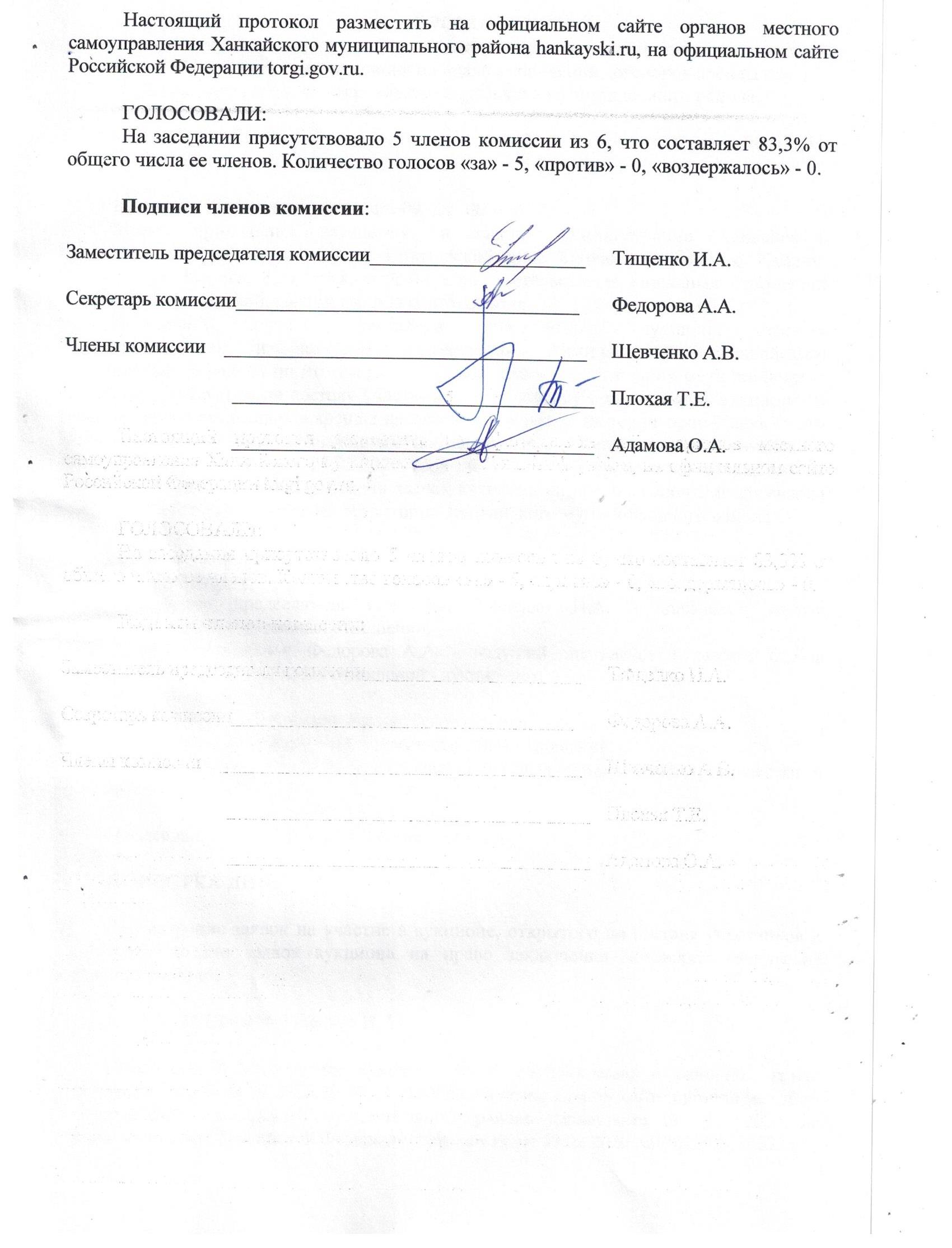 